                                Pouk na daljavo, BIO, 8.razred, 28.5.2020              Pozdravljeni učenci,          Danes je zadnji dan za oddajo naloge za oceno pri biologiji. Naloge mi pošljite,danes , 28.5. do 15.00. zdenka.velecic@guest.arnes.si           Do naslednjega tedna pa utrjujte snov oprebavilih.         1.   Preglejte rešitve nalog, DZ, stran 50.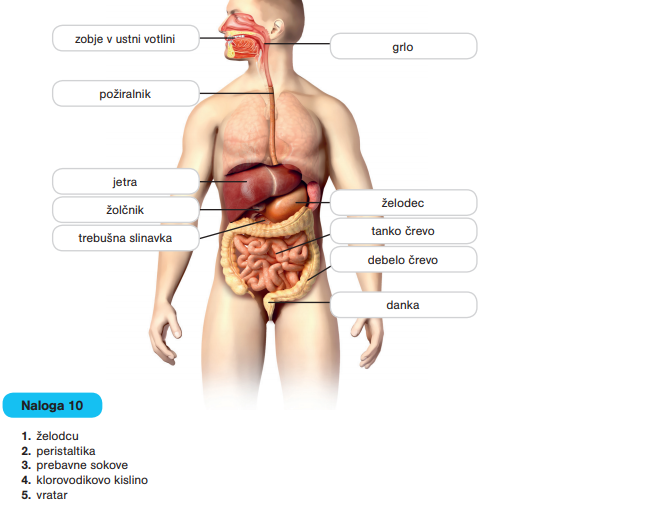 2. Rešite naloge, DZ2, stran 46,naloga1, stran 47, naloga 3 in 4, stran 48 (vse naloge )